The Impact Your Interest Rate Makes [INFOGRAPHIC] by The KCM Crew 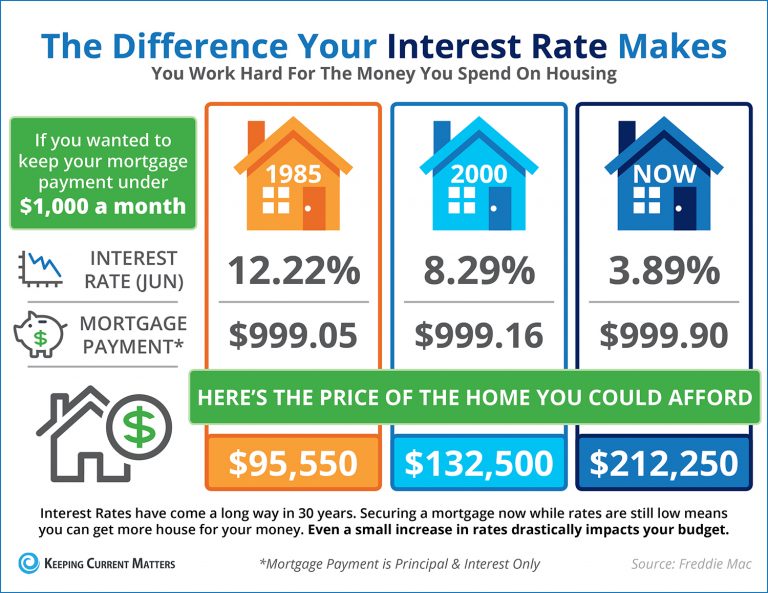 Some Highlights:Interest rates have come a long way in the last 30 years.The interest rate you secure directly impacts your monthly payment and the amount of house that you can afford if you plan to stay within a certain budget.Interest rates are at their lowest in years… RIGHT NOW!If buying your first home, or moving up to the home of your dreams is in your future, now may be the time to act!